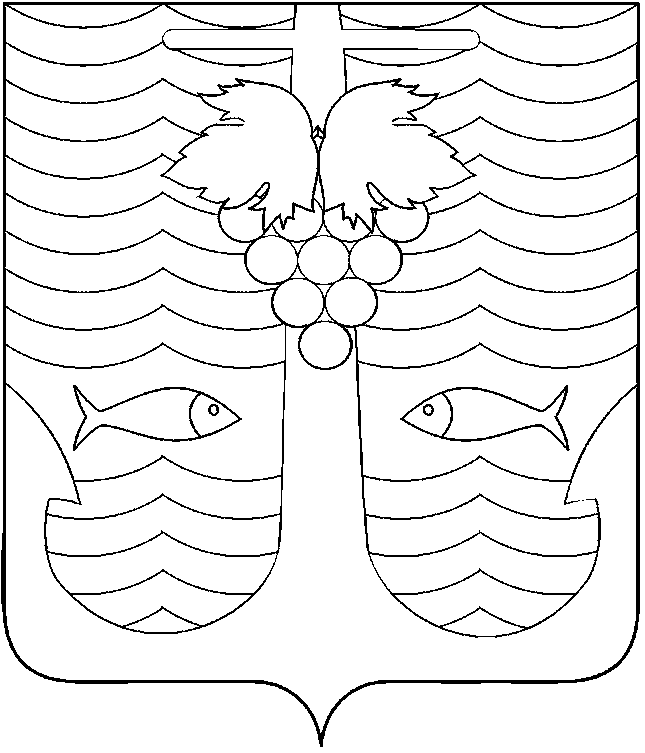 АДМИНИСТРАЦИЯ  ТЕМРЮКСКОГО ГОРОДСКОГО ПОСЕЛЕНИЯТЕМРЮКСКОГО РАЙОНАПОСТАНОВЛЕНИЕот ________________                                                                 №________________    город Темрюк                      «Об утверждении административного регламента предоставления муниципальной услуги «Предоставление гражданам, имеющим трёх и более детей, в аренду земельных участков для индивидуального жилищного строительства или ведения личного подсобного хозяйства»	   В соответствии с Земельным кодексом Российской Федерации; Федеральным законом от 6 октября 2003 года № 131-ФЗ «Об общих принципах организации местного самоуправления в Российской Федерации»; Федеральным законом Российской Федерации от 27 июля 2010 года № 210-ФЗ «Об организации предоставления государственных и муниципальных услуг»; Постановлением Правительства Российской Федерации от 16 мая 2011 года           № 373 «О разработке и утверждении административных регламентов исполнения государственных функций и административных регламентов предоставления государственных услуг»; Уставом Темрюкского городского поселения Темрюкского района; постановлением администрации Темрюкского городского поселения Темрюкского района 26 сентября 2017 года № 1207 «Об утверждении перечня муниципальных услуг (функций), предоставляемых (исполняемых) администрацией Темрюкского городского поселения Темрюкского района», п о с т а н о в л я ю:	1.  Утвердить административный регламент предоставления муниципальной «Предоставление гражданам, имеющим трёх и более детей, в аренду земельных участков для индивидуального жилищного строительства или ведения личного подсобного хозяйства» (приложение).2. Считать утратившим силу постановление администрации Темрюкского городского поселения Темрюкского района от 08 февраля 2018 года № 132 «Предоставление гражданам, имеющим трёх и более детей, в аренду земельных участков для индивидуального жилищного строительства или ведения личного подсобного хозяйства». 3. Заместителю главы Темрюкского городского поселения Темрюкского района Г.К. Андросовой обеспечить официальное обнародование настоящего постановления в периодическом печатном издании газете Темрюкского района «Тамань» и официально разместить на официальном сайте администрации Темрюкского городского поселения Темрюкского района в информационно-телекоммуникационной сети «Интернет».	4. Контроль за выполнением постановления администрации Темрюкского городского поселения Темрюкского района «О внесении изменений в постановление администрации Темрюкского городского поселения Темрюкского района 08 февраля 2018 года № 132 «Об утверждении административного регламента предоставления муниципальной услуги «Предоставление гражданам, имеющим трёх и более детей, в аренду земельных участков для индивидуального жилищного строительства или ведения личного подсобного хозяйства» возложить на заместителя главы Темрюкского городского поселения Темрюкского района В.В. Отрошко.5. Постановление вступает в силу на следующий день после его официального обнародования.Глава Темрюкского городского поселенияТемрюкского района                                                                            М.В. ЕрмолаевПРИЛОЖЕНИЕУТВЕРЖДЁНпостановлением администрацииТемрюкского городского поселения Темрюкского районаот_______________ № _______АДМИНИСТРАТИВНЫЙ РЕГЛАМЕНТ
предоставления муниципальной услуги «Предоставление гражданам, имеющим трёх и более детей, в аренду земельных участков для индивидуального жилищного строительства или ведения личного подсобного хозяйства» 
Раздел I
Общие положения1.1. Предметом регулирования настоящего административного регламента предоставления муниципальной услуги «Предоставление гражданам, имеющим трёх и более детей, в аренду земельных участков для индивидуального жилищного строительства или ведения личного подсобного хозяйства» (далее - Административный регламент) является определение стандарта и порядка предоставления муниципальной услуги по предоставлению гражданам, имеющим трёх и более детей, в аренду земельных участковдля индивидуального жилищного строительства или ведения личного подсобного хозяйства (далее - муниципальная услуга).1.2. Круг заявителей.Гражданин (один из родителей), имеющий трёх и более детей, имеющих гражданство Российской Федерации, (далее - заявитель) с учётом соблюдения следующих условий:1) заявитель состоит на учёте в качестве лица, имеющего право на предоставление ему в аренду земельного участка, включённого в перечень земельных участков, предназначенных для предоставления в аренду в целях индивидуального жилищного строительства или ведения личного подсобного хозяйства, в границах Темрюкского городского поселения Темрюкского района (приусадебный земельный участок);2) заявитель в течение последних пяти лет должен проживать (факт проживания по месту жительства подтверждается регистрацией или судебным решением) на территории муниципального образования Темрюкский район, Темрюкского городского поселения Темрюкского района, в границах которого испрашивается земельный участок; 3) ни одному из указанных родителей на территории муниципального образования Темрюкский район, Темрюкского городского поселения Темрюкского района, в границах которого испрашивается земельный участок,  ранее не предоставлялся в собственность бесплатно, в постоянное (бессрочное) пользование, пожизненное наследуемое владение земельный участок, предназначенный для индивидуального жилищного строительства, для ведения личного подсобного хозяйства (далее - ЛПХ);4) дети заявителя не переданы под опеку (попечительство) (за исключением случая, предусмотренного частью 1 статьи 13 Федерального закона от 24.04.2008 № 48-ФЗ «Об опеке и попечительстве»);5) возраст младшего из детей заявителя не должен превышать:18 лет;19 лет - для проходящих военную службу по призыву в Вооруженных силах Российской Федерации;23 лет - для обучающихся по очной форме обучения в общеобразовательных организациях, профессиональных образовательных организациях и образовательных организациях высшего образования.От имени гражданина Российской Федерации, имеющего трёх и более детей, с заявлением о предоставлении муниципальной услуги имеют право обратиться их законные представители.1.3. Информирование о предоставлении муниципальной услуги, в том числе о месте нахождения и графике работы органа, предоставляющего муниципальную услугу, органов, участвующих в предоставлении муниципальной услуги.1.4. Порядок информирования о порядке предоставления муниципальной услуги:- информацию по вопросам предоставления муниципальной услуги можно получить, в администрации Темрюкского городского поселения Темрюкского района (далее – администрация) или филиала ГАУ КК «МФЦ КК» в Темрюкском районе;- посредством телефонной связи;- с использованием информационно-телекоммуникационной сети общего пользования, в том числе посредством Единого портала государственных и муниципальных услуг (функций), Портала государственных и муниципальных услуг (функций) Краснодарского края;- посредством почтовой связи;- в виде информационных материалов;- путем направления в электронном виде по телекоммуникационным каналам связи ответа на заявление заявителя.Информирование по вопросам предоставления муниципальной услуги осуществляется на русском языке.1.5. Индивидуальное устное информирование осуществляется при обращении заинтересованных лиц за информацией:- при личном обращении;- по телефону.Консультирование заявителей по вопросам предоставления муниципальной услуги осуществляется бесплатно.В процессе информирования принимаются все необходимые меры для предоставления полного и оперативного ответа на поставленные вопросы.Время ожидания граждан при индивидуальном устном информировании не может превышать 15 минут.Индивидуальное устное информирование осуществляется не более 15 минут.В случае если для подготовки ответа требуется продолжительное время, гражданину может быть предложено обратиться за необходимой информацией в письменном виде, либо предложена возможность повторного консультирования по телефону через определенный промежуток времени, а также возможность ответного звонка заинтересованному лицу для разъяснения, либо назначено другое удобное для устного информирования.Звонки от граждан по вопросу информирования о порядке предоставления муниципальной услуги принимаются в соответствии с графиком работы отдела, филиала ГАУ КК «МФЦ КК» в Темрюкском районе. Разговор не должен продолжаться более 15 минут.1.6. Индивидуальное письменное информирование осуществляется в виде письменного ответа, в том числе в форме электронного документа (в зависимости от способа доставки ответа, указанного в письменном обращении, или способа обращения заинтересованного лица за информацией), на обращение заинтересованного лица в порядке, установленном Федеральным законом от 2 мая 2006 года № 59-ФЗ «О порядке рассмотрения обращений граждан Российской Федерации».1.7. Публичное письменное информирование осуществляется путем публикации информационных материалов в СМИ, размещении на официальном Интернет-сайте Темрюкского городского поселения Темрюкского района путем использования информационных стендов, размещающихся в администрации.1.8. Сотрудник органа представляющего муниципальную услугу, осуществляющий прием и консультирование (по телефону или лично), должен корректно и внимательно относиться к обратившемуся, не унижая его чести и достоинства. При информировании о порядке предоставления муниципальной услуги по телефону, сотрудник, сняв трубку, должен представиться: назвать фамилию, имя, отчество, должность, название отдела.В конце информирования сотрудник, осуществляющий прием и консультирование, должен кратко подвести итог разговора и перечислить действия, которые надо предпринимать.1.9. Посредством размещения информации на Едином портале государственных и муниципальных услуг (функций) (www.gosuslugi.ru) (далее – Единый портал государственных и муниципальных услуг (функций)), Портале государственных и муниципальных услуг (функций) Краснодарского края (www.pgu.krasnodar.ru) (далее – Региональный портал), а также на официальном сайте Темрюкского городского поселения Темрюкского района (www.admtemruk.ru). На Едином портале государственных и муниципальных услуг (функций), Региональном портале, официальном сайте Темрюкского городского поселения Темрюкского района размещается следующая информация:1) исчерпывающий перечень документов, необходимых для предоставления муниципальной услуги, требования к оформлению указанных документов, а также перечень документов, которые заявитель вправе представить по собственной инициативе;2) круг заявителей;3) срок предоставления муниципальной услуги;4) результаты предоставления муниципальной услуги, порядок представления документа, являющегося результатом предоставления муниципальной услуги;5) размер государственной пошлины, взимаемой за предоставление муниципальной услуги;6) исчерпывающий перечень оснований для приостановления или отказа 
в предоставлении муниципальной услуги;7) о праве заявителя на досудебное (внесудебное) обжалование действий (бездействия) и решений, принятых (осуществляемых) в ходе предоставления муниципальной услуги;8) формы заявлений (уведомлений, сообщений), используемые при предоставлении муниципальной услуги.Информация на Едином портале государственных и муниципальных услуг (функций), Региональном портале, официальном сайте Темрюкского городского поселения Темрюкского района о порядке и сроках предоставления муниципальной услуги на основании сведений, содержащихся в федеральной государственной информационной системе «Федеральный реестр государственных и муниципальных услуг (функций)», региональной государственной информационной системе «Реестр государственных услуг (функций) Краснодарского края», предоставляется заявителю бесплатно.Доступ к информации о сроках и порядке предоставления муниципальной услуги осуществляется без выполнения заявителем каких-либо требований, в том числе без использования программного обеспечения, установка которого на технические средства заявителя требует заключения лицензионного 
или иного соглашения с правообладателем программного обеспечения, предусматривающего взимание платы, регистрацию или авторизацию заявителя или предоставление им персональных данных.».1.10. На информационных стендах, размещаемых в помещениях администрации, предназначенных для информирования заинтересованных лиц, содержится следующая информация:- местонахождение, почтовые адреса, справочные телефоны, адреса электронной почты, графики работы, адреса официальных интернет-сайтов органа, предоставляющего муниципальную услугу, органов, участвующих в предоставлении муниципальной услуги, часы приема в отделе;- порядок получения консультаций о предоставлении муниципальной услуги;- перечень документов, необходимых для предоставления услуги;- образец заявления о предоставлении муниципальной услуги и образец заполнения такого заявления;- порядок и срок предоставления муниципальной услуги;- основания для отказа в приеме документов, необходимых для предоставления муниципальной услуги;- основания для отказа в предоставлении муниципальной услуги;- досудебный (внесудебный) порядок обжалования решений и действий (бездействия) органа, предоставляющего муниципальную услугу, а также должностных лиц и муниципальных служащих;- иная информация, необходимая для получения муниципальной услуги.1.11. На официальном сайте администрации в информационно-телекоммуникационной сети Интернет содержится следующая информация:- местонахождение, почтовые адреса, справочные телефоны, адреса электронной почты, графики работы, адреса официальных интернет-сайтов органа, предоставляющего муниципальную услугу, органов, участвующих в предоставлении муниципальной услуги, часы приема в отделе;- порядок получения консультаций о предоставлении муниципальной услуги;- перечень документов, необходимых для предоставления услуги;- образец заявления о предоставлении муниципальной услуги и образец заполнения такого заявления;- порядок и срок предоставления муниципальной услуги;- основания для отказа в приеме документов, необходимых для предоставления муниципальной услуги;- основания для отказа в предоставлении муниципальной услуги;- досудебный (внесудебный) порядок обжалования решений и действий (бездействия) органа, предоставляющего муниципальную услугу, а также должностных лиц и муниципальных служащих;- иная информация, необходимая для получения муниципальной услуги.1.12. Тексты информационных материалов печатаются удобным для чтения шрифтом – TimesNewRoman, формат листа А-4; текст – прописные буквы, размер шрифта № 16 – обычный; наименование – заглавные буквы, размер шрифта № 16 – жирный, поля – , вкруговую. Тексты материалов должны быть напечатаны без исправлений, наиболее важная информация выделяется жирным шрифтом. В случае оформления информационных материалов в виде образцов заявлений на получение муниципальной услуги, образцов заполнения таких заявлений, перечней документов, требования к размеру шрифта и формату листа могут быть снижены.1.13. Информация о месте нахождения и графике работы, справочных телефонах органа, предоставляющего муниципальную услугу, органов, участвующих в предоставлении муниципальной услуги, филиала ГАУ КК «МФЦ КК» в Темрюкском районе:В случае изменения вышеуказанного графика, а также контактных телефонов и электронных адресов, в настоящий Административный регламент вносятся соответствующие изменения, информация об изменении также размещается в средствах массовой информации и на официальном сайте администрации Темрюкского городского поселения Темрюкского района.В целях предоставления государственной (муниципальной) услуги в том числе осуществляется прием заявителей по предварительной записи. Запись на прием проводится посредством Регионального портала.Заявителю предоставляется возможность записи в любые свободные для приема дату и время в пределах установленного в органе (организации), многофункциональном центре графика приема заявителей.Орган (организация), многофункциональный центр не вправе требовать 
от заявителя совершения иных действий, кроме прохождения идентификации 
и аутентификации в соответствии с нормативными правовыми актами Российской Федерации, указания цели приема, а также предоставления сведений, необходимых для расчета длительности временного интервала, который необходимо забронировать для приема.Порядок получения информации заявителем по вопросам предоставления муниципальной услуги и услуг, которые являются необходимыми и обязательными для предоставления муниципальной услуги, сведений о ходе предоставления указанных услуг, размещён в федеральной государственной информационной системе «Единый портал государственных и муниципальных услуг (функций)».Раздел II
Стандарт предоставления муниципальной услуги2.1. Наименование муниципальной услуги - «Предоставление гражданам, имеющим трёх и более детей, в аренду земельных участков для индивидуального жилищного строительства или ведения личного подсобного хозяйства».2.2. Наименование органа, представляющего муниципальную услугу. Органом, предоставляющим муниципальную услугу, является администрация Темрюкского городского поселения Темрюкского района.В предоставлении государственной (муниципальной) услуги участвуют МФЦ.Заявитель (представитель заявителя) независимо от его места жительства или места пребывания (для физических лиц, включая индивидуальных предпринимателей) либо места нахождения (для юридических лиц) имеет право на обращение в любой по его выбору многофункциональный центр в пределах территории Краснодарского края для предоставления ему государственной (муниципальной) услуги по экстерриториальному принципу.Предоставление государственной (муниципальной) услуги в многофункциональных центрах по экстерриториальному принципу осуществляется на основании соглашений о взаимодействии, заключенных уполномоченным многофункциональным центром с федеральными органами исполнительной власти, органами внебюджетных фондов, органом исполнительной власти Краснодарского края, органами местного самоуправления в Краснодарском крае.При предоставлении государственной (муниципальной) услуги по экстерриториальному принципу заявители (представители заявителя) имеют право на обращение в любой МФЦ вне зависимости от места регистрации заявителя (представителя заявителя) по месту жительства, места нахождения объекта недвижимости в соответствии с действием экстерриториального принципа.Предоставление государственной (муниципальной) услуги по экстерриториальному принципу обеспечивается при личном обращении заявителя (представителя заявителя) по месту пребывания заявителя (представителя заявителя) в МФЦ с заявлением о предоставлении государственной (муниципальной) услуги.При предоставлении Муниципальной услуги также могут принимать участие в качестве источников получения документов, необходимых для предоставления Муниципальной услуги, или источников предоставления информации для проверки сведений, предоставляемых заявителями, следующие органы и учреждения:- Филиал ФГБУ «ФКП Росреестра» по Краснодарскому краю;- Темрюкский отдел Управления Росреестра по Краснодарскому краю;- Темрюкский отдел Управления Федеральной налоговой службы по Краснодарскому краю.Запрещено требовать от заявителя осуществление действий, в том числе согласований, необходимых для получения муниципальной услуги и связанных с обращением в иные государственные органы и организации, за исключением получения услуг, включённых в перечень услуг, которые являются необходимыми и обязательными для предоставления муниципальных услуг, утверждённый решением совета Темрюкского городского поселения Темрюкского района.2.3. Результаты предоставления государственной (муниципальной) услуги по экстерриториальному принципу в виде электронных документов и (или) электронных образов документов заверяются уполномоченными должностными лицами органа власти Краснодарского края, подведомственной ему организации, уполномоченной на принятие решения о предоставлении государственной (муниципальной) услуги.Для получения результата предоставления государственной (муниципальной) услуги на бумажном носителе заявитель имеет право обратиться непосредственно в орган власти Краснодарского края, подведомственную ему организацию, уполномоченную на принятие решения о предоставлении государственной (муниципальной) услуги.Результатом предоставления муниципальной услуги является постановление Темрюкского городского поселения Темрюкского района о постановке гражданина, имеющего трёх и более детей на учёт в качестве лица, имеющего право на предоставление ему земельного участка в аренду(далее - постановление) либо письмо об отказе в предоставлении муниципальной услуги.2.4. Срок предоставления муниципальной услуги составляет не более 30 календарных дней со дня принятия заявления и прилагаемых документов.Муниципальная услуга предоставляется в течение следующих сроков:- приём заявления и прилагаемых к нему документовобщим отделомадминистрации Темрюкского городского поселения Темрюкского района, в филиале ГАУ КК «МФЦ КК» в Темрюкском районе, передача пакета документов из филиала ГАУ КК «МФЦ КК» в Темрюкском районе в администрацию Темрюкского городского поселения Темрюкского района  1 календарный день;- рассмотрение заявления и прилагаемых к нему документов специалистом администрации Темрюкского городского поселения Темрюкского района, формирование и направление специалистом администрации Темрюкского городского поселения Темрюкского района межведомственных запросов, принятие решения о предоставлении либо об отказе в предоставлении земельного участка 10 рабочих дней;- подготовка и согласование проекта постановления, издание постановления 10 календарных дней); - подготовка письма об отказе в предоставлении муниципальной услуги и передача в филиал ГАУ КК «МФЦ КК» в Темрюкском районе 9 календарных дней;- передача постановления и пакета документов из администрации Темрюкского городского поселения Темрюкского района в филиал ГАУ КК «МФЦ КК» в Темрюкском районе, выдача заявителю постановления, проектов договоров в филиале ГАУ КК «МФЦ КК» в Темрюкском районе1 календарный день.2.5. Предоставление муниципальной услуги осуществляется в соответствии:- Конституцией Российской Федерации // (принята всенародным голосованием 12 декабря 1993 года);- Земельным кодексом Российской Федерации от 25 октября 2001 года              № 136-ФЗ // опубликован  Российская газета, № 211-212, 30 октября 2001 года;- Федеральным законом от 25 октября 2001 года № 137-ФЗ «О введении в действие Земельного кодекса Российской Федерации» // опубликован Российская газета, № 211-212, 30 октября 2001 года; - Федеральным законом от 6 октября 2003 года № 131-ФЗ «Об общих принципах организации местного самоуправления в Российской Федерации» // опубликован Российская газета, № 202, 8 октября  2003 года;- Федеральным законом от 27 июля 2010 года № 210-ФЗ «Об организации предоставления государственных и муниципальных услуг» // опубликован  Российская газета, № 168, 30 июля 2010 года;- Федеральным законом от 27 июля 2006 года № 152-ФЗ «О персональных данных» // опубликован Российская газета, № 165, 29 июля 2006 года;- Федеральным законом от 24 июля 2007 года № 221-ФЗ «О государственном кадастре недвижимости» // опубликован Российская газета,  № 165, 1 августа 2007 года;- Федеральным законом от 21 июля 1997 года № 122-ФЗ «О государственной регистрации прав на недвижимое имущество и сделок с ним» // опубликован Российская газета, № 145, 30 июля 1997 года;- постановлением Правительства Российской Федерации от 16 мая                  2011 года № 373 «О разработке и утверждении административных регламентов исполнения государственных функций и административных регламентов предоставления государственных услуг» // опубликован Собрание законодательства РФ, 30 мая 2011 года, № 22, ст. 3169);- Законом Краснодарского края от 05 ноября 2002 года № 532-КЗ                        «Об основах регулирования земельных отношений в Краснодарском крае» // опубликован «Кубанские новости», № 240, 14 ноября 2002 года;- Уставом Темрюкского городского поселения Темрюкского района;- Настоящим Регламентом.2.6. Исчерпывающий перечень документов, необходимых в соответствии с нормативными правовыми актами для предоставления муниципальной услуги:- заявление на имя главы Темрюкского городского поселения Темрюкского района о предоставлении земельного участка гражданину, имеющему трёх и более детей (далее - заявление), которое оформляется по форме, установленнойЗаконом Краснодарского края от 26.12.2014 № 3085-КЗ «О предоставлении гражданам, имеющим трех и более детей, в собственность бесплатно земельных участков, находящихся в государственной или муниципальной собственности» (образец заполнения заявления приводится в приложении № 1 к настоящемуАдминистративному регламенту) (далее – заявление).- копия паспорта заявителя;-копия документа (документов), подтверждающего фамилию, имя, отчество, дату рождения другого родителя (родителей) или отсутствие у детей одного из родителей;- копия судебного решения о месте жительства в случае отсутствия сведений о регистрации заявителя на территории Темрюкского городского поселения Темрюкского района, или в случае наличия спора о месте регистрации;- копия документов, подтверждающих наличие у заявителя трёх и более детей на момент подачи заявления;- копия документов, подтверждающих смену фамилии родителей, детей при любых обстоятельствах;- копия справки с места прохождения военной службы по призыву в Вооружённых силах Российской Федерации (в случае прохождения детьми военной службы по призыву в Вооружённых Силах Российской Федерации);- копия справки с места обучения (в случае обучения детей в общеобразовательных организациях и государственных образовательных организациях по очной форме обучения);Все копии документов предоставляются с оригиналами документов для сличения их специалистом. 2.7. Исчерпывающий перечень документов, необходимых в соответствии с нормативными правовыми актами для предоставления муниципальной услуги, которые находятся в распоряжении государственных органов, органов местного самоуправления и подведомственных государственным органам или органам местного самоуправления организаций, участвующих в предоставлении государственных и муниципальных услуг, и которые заявитель вправе представить:- сведения из Единого государственного реестра недвижимости на недвижимое имущество и сделок с ним, из Государственного кадастра недвижимости об отсутствии у заявителя зарегистрированных прав на земельные участки, из государственного фонда данных, полученных в результате проведения землеустройства, предоставленные в собственность, постоянное (бессрочное) пользование, пожизненное наследуемое владение, предназначенные для индивидуального жилищного строительства и ведения личного подсобного хозяйства;- сведения из похозяйственных книг.Документы, указанные в настоящем пункте подлежат представлению в рамках межведомственного информационного взаимодействия и не могут быть затребованы у заявителя. При этом заявитель вправе представить данные документы по собственной инициативе.Непредставление заявителем документов, указанных в пункте 2.7., не является основанием для отказа в предоставлении Муниципальной услуги. 2.8. В случае предоставления заявителем документов, предусмотренных частью 6 статьи 7 Федерального закона от 27.07.2010 № 210-ФЗ «Об организации предоставления государственных и муниципальных услуг», их бесплатное копирование и сканирование осуществляется работниками филиала ГАУ КК «МФЦ КК» в Темрюкском районе, после чего оригиналы возвращаются заявителю, копии иных документов предоставляются заявителем самостоятельно.2.9. При предоставлении государственных (муниципальных) услуг по экстерриториальному принципу орган власти Краснодарского края, подведомственная ему организация не вправе требовать от заявителя (представителя заявителя) или МФЦ предоставления документов на бумажных носителях, если иное не предусмотрено федеральным законодательством, регламентирующим предоставление государственных (муниципальных) услуг.От заявителя запрещается требовать:- представления документов и информации или осуществления действий, представление или осуществление которых не предусмотрено нормативными правовыми актами для предоставления муниципальной услуги;- представления документов и информации, которые в соответствии с нормативными правовыми актами Российской Федерации, нормативными правовыми актами Краснодарского края, муниципальными правовыми актами муниципального образования Темрюкский район и Темрюкского городского поселения Темрюкского района находятся в распоряжении государственных органов, представляющих государственную услугу, иных государственных органов, органов местного самоуправления муниципального образования Темрюкский район и (или) подведомственным государственным органам и органам местного самоуправления муниципального образования Темрюкский район организаций, участвующих в предоставлении государственных и муниципальных услуг, за исключением документов, указанных в части 6 статьи 7 Федерального закона от 27.07.2010 № 210-ФЗ «Об организации предоставления государственных и муниципальных услуг».2.10. Исчерпывающий перечень оснований для отказа в приёме документов.Основанием для отказа в приёме документов, необходимых для предоставления муниципальной услуги, является предоставление заявителем документов, оформленных не в соответствии с установленным порядком (наличие исправлений, серьёзных повреждений, не позволяющих однозначно истолковать их содержание, отсутствие обратного адреса, отсутствие подписи, печати).О наличии основания для отказа в приёме документов заявителя информирует работник филиала ГАУ КК «МФЦ КК» в Темрюкском районе, ответственный за приём документов, объясняет заявителю содержание выявленных недостатков в представленных документах и предлагает принять меры по их устранению.Заявитель вправе отозвать своё заявление на любой стадии рассмотрения, согласования или подготовки документа Темрюкского городского поселения Темрюкского района, обратившись с соответствующим заявлением в филиал ГАУ КК «МФЦ КК» в Темрюкском районе.Не может быть отказано заявителю в приёме дополнительных документов при наличии намерения их сдать.2.11. Основания для приостановления муниципальной услуги законодательством Российской Федерации не предусмотрены.2.12. Исчерпывающий перечень оснований для отказа в предоставлении муниципальной услуги:- предоставление неполного пакета документов, наличие которых предусмотрено пунктом 2.6. настоящего Административного регламента;- несоответствие данных в копиях документов обязательным условиям для предоставления земельных участков, установленным пунктом 2.6. настоящего Административного регламента;- уже принятое решение о предоставлении заявителю (другому родителю) в аренду земельного участка как гражданину, имеющему трёх и более детей.2.13. Услуги, которые являются необходимыми и обязательными для предоставления муниципальной услуги, в том числе сведения о документе (документах), выдаваемом (выдаваемых) организациями, участвующими в предоставлении муниципальной услуги отсутствуют.2.14.В соответствии с Федеральным законом от 27.07.2010 № 210-ФЗ            «Об организации предоставления государственных и муниципальных услуг» предоставление муниципальной услуги осуществляется бесплатно. 2.15.Приём заявления и выдача результата муниципальной услуги осуществляется в общем отделе администрации Темрюкского городского поселения Темрюкского района, в филиале ГАУ КК «МФЦ КК» в Темрюкском районе. Допускается подача заявления в электронной форме на Портале государственных и муниципальных услуг (функций) Краснодарского края - pgu.krasnodar.ru и Едином портале государственных и муниципальных услуг (функций)» - www.gosuslugi.ru, с использованием электронно-цифровой подписи.Обращение (в письменном виде) заявителя с просьбой прекращения рассмотрения заявления должно быть подано в общий отдел администрации Темрюкского городского поселения Темрюкского района, в филиал ГАУ КК «МФЦ КК» в Темрюкском районе. Максимальный срок ожидания в очереди при подаче заявления не может превышать 15 минут, время ожидания в очереди при получении результата предоставления муниципальной услуги не может превышать 15 минут.2.16. Срок и порядок регистрации заявления о предоставлении муниципальной услуги составляет:- при личном обращении  заявителя либо его представителя – не более пятнадцати минут;- при получении запроса посредством почтового отправления или электронной почты – не более одного рабочего дня.Далее работник филиала ГАУ КК «МФЦ КК» в Темрюкском районе передаёт заявителю первый экземпляр расписки, второй – помещает в пакет принятых документов.2.17. Требования к помещениям, в которых предоставляется муниципальная услуга, к залу ожидания, местам заполнения заявлений о предоставлении муниципальной услуги, информационным стендам с образцами их заполнения и перечнем документов, необходимых для предоставления каждой муниципальной услуги:2.17.1 Помещения, в которых предоставляется муниципальная услуга, должны соответствовать санитарно-гигиеническим правилам и нормативам, правилам пожарной безопасности, безопасности труда. Помещения оборудуются системами кондиционирования (охлаждения и нагревания) и вентилирования воздуха, средствами оповещения о возникновении чрезвычайной ситуации. На видном месте размещаются схемы размещения средств пожаротушения и путей эвакуации людей. Предусматривается оборудование доступного места общественного пользования (туалет). Обеспечение беспрепятственного доступа граждан с ограниченными возможностями передвижения к помещениям, в которых предоставляется муниципальная услуга, осуществляется в соответствии со статьей 15 Федерального закона от 24 ноября 1995 года № 181-ФЗ «О социальной защите инвалидов в Российской Федерации». Прием инвалидов (включая инвалидов, использующих кресла-коляски и собак-проводников), предусмотрен в фойе администрации. На видном месте устанавливается стол, стул, табличка с указанием назначения данного места и номером телефона отдела для вызова специалиста. На входе в помещение установлена кнопка вызова специалистов.Помещения филиала ГАУ КК «МФЦ КК» в Темрюкском районе для работы с заявителями оборудуются электронной системой управления очередью, которая представляет собой комплекс программно-аппаратных средств, позволяющих оптимизировать управление очередями заявителей. 2.17.2. Для ожидания заявителями приёма, заполнения необходимых для получения муниципальной услуги документов отводятся места, оборудованные стульями, столами (стойками) для возможности оформления документов, обеспечиваются ручками, бланками документов, доступом к основным нормативным правовым актам, регламентирующим предоставление муниципальной услуги. Количество мест ожидания определяется исходя из фактической нагрузки и возможности их размещения в помещении.2.17.3. Информационные стенды размещаются на видном, доступном месте.Оформление информационных листов осуществляется удобным для чтения шрифтом –TimesNewRoman, формат листа А-4; текст – прописные буквы, размер шрифта № 16 – обычный; наименование – заглавные буквы, размер шрифта № 16 – жирный, поля – , вкруговую. Тексты материалов должны быть напечатаны без исправлений, наиболее важная информация выделяется жирным шрифтом. В случае оформления информационных материалов в виде образцов заявлений на получение муниципальной услуги, образцов заявлений, перечней документов требования к размеру шрифта и формату листа могут быть снижены. 2.18. Показатели доступности и качества муниципальной услуги.Заявитель (представитель заявителя) независимо от его места жительства или места пребывания (для физических лиц, включая индивидуальных предпринимателей) либо места нахождения (для юридических лиц) имеет право на обращение в любой по его выбору многофункциональный центр в пределах территории Краснодарского края для предоставления ему государственной (муниципальной) услуги по экстерриториальному принципу.Предоставление государственной (муниципальной) услуги в многофункциональных центрах по экстерриториальному принципу осуществляется на основании соглашений о взаимодействии, заключенных уполномоченным многофункциональным центром с федеральными органами исполнительной власти, органами внебюджетных фондов, органом исполнительной власти Краснодарского края, органами местного самоуправления в Краснодарском крае.Показателями доступности и качества муниципальной услуги являются:- количество и продолжительность взаимодействий заявителя с должностными лицами, специалистами, осуществляющими предоставление муниципальной услуги;- возможность подачи запроса заявителя о предоставлении муниципальной услуги и выдачи заявителям документов по результатам предоставления муниципальной услуги в филиале ГАУ КК «МФЦ КК» в Темрюкском районе;- возможность оказания филиала ГАУ КК «МФЦ КК» в Темрюкском районе платной услуги – выезд сотрудника на дом заявителя по его заявлению для приема заявления и пакета требуемых документов на предоставление услуги и для выдачи результатов предоставления услуги;- транспортная доступность к месту предоставления муниципальной услуги;- инвалидам обеспечиваются: условия для беспрепятственного доступа к объекту (зданию, помещению), в котором предоставляется муниципальная услуга, а также для беспрепятственного пользования транспортом, средствами связи и информации; возможность самостоятельного передвижения по территории, на которой расположен объект (здание, помещение), в котором предоставляется услуга, а также входа в такой объект и выхода из него, посадки в транспортное средство и высадки из него, в том числе с использованием кресла-коляски; сопровождение инвалидов, имеющие стойкие расстройства функции зрения и самостоятельного передвижения; надлежащее размещение оборудования и носителей информации, необходимых для обеспечения беспрепятственного доступа инвалидов к объекту (зданию, помещению), в котором предоставляется услуга, и к услуге с учетом ограничений их жизнедеятельности; дублирование необходимой для инвалидов звуковой и зрительной информации, а также надписей, знаков и иной текстовой и графической информации знаками, выполненными рельефно-точечным шрифтом Брайля; допуск сурдопереводчика и тифлосурдопереводчика; допуск собаки-проводника на объект (здание, помещение), в котором предоставляется услуга; оказание инвалидам помощи в преодолении барьеров, мешающих получению ими услуг наравне с другими лицами;- порядок информирования о муниципальной услуге, в том числе в электронной форме;- исчерпывающая информация о муниципальной услуге, в том числе в электронной форме;- предоставление муниципальной услуги с использованием возможностей Портала государственных и муниципальных услуг (функций) Краснодарского края и Единого портала государственных и муниципальных услуг (функций) (предоставление возможности подачи заявления о предоставлении муниципальной услуги и документов (содержащихся в них сведений), необходимых для предоставления муниципальной услуги, в форме электронного документа, размещение на Порталах форм заявлений  и иных документов, необходимых для получения услуги и обеспечение доступа к ним для копирования и заполнения в электронном виде, обеспечение возможности для заявителей осуществлять с использованием Порталов мониторинг хода предоставления услуги);- установление и соблюдение срока предоставления муниципальной услуги, в том числе срока ожидания в очереди при подаче заявления и при получении результата предоставления муниципальной услуги;- установление и соблюдение требований к помещениям, в которых предоставляется услуга;- обоснованность отказов в предоставлении муниципальной услуги;- установление должностных лиц, специалистов, ответственных за предоставление муниципальной услуги.2.19. Допускается подача заявления с приложением документов, указанных в пунктах2.6.-2.7. путем направления их в адрес органа, предоставляющего муниципальную услугу, филиал ГАУ КК «МФЦ КК» в Темрюкском районе в электронном виде с применением информационной системы, используемой при предоставлении муниципальных услуг в электронном виде, опубликованной в Едином портале государственных и муниципальных услуг, при условии использования электронной подписи.Иные требования, в том числе учитывающие особенности предоставления государственной услуги в многофункциональных центрах предоставления государственных и муниципальных услуг и особенности предоставления государственной услуги в электронной форме. МФЦ при обращении заявителя (представителя заявителя) за предоставлением государственной (муниципальной) услуги осуществляют создание электронных образов заявления и документов, представляемых заявителем (представителем заявителя) и необходимых для предоставления государственной (муниципальной) услуги в соответствии с административным регламентом предоставления государственной (муниципальной) услуги, и их заверение с целью направления в орган власти Краснодарского края, подведомственную ему организацию, уполномоченные на принятие решения о предоставлении государственной (муниципальной) услуги.При определении особенностей предоставления государственной услуги в электронной форме указывается перечень классов средств электронной подписи, которые допускаются к использованию при обращении за получением государственной услуги, оказываемой с применением усиленной квалифицированной электронной подписи, и определяются на основании утверждаемой федеральным органом исполнительной власти по согласованию с Федеральной службой безопасности Российской Федерации модели угроз безопасности информации в информационной системе, используемой в целях приема обращений за получением государственной услуги и (или) предоставления такой услуги. Раздел IIIСостав, последовательность и сроки выполненияадминистративных процедур (действий), требования к порядкуих выполнения, в том числе особенности выполненияадминистративных процедур в электронной форме3.1. Муниципальная услуга предоставляется путём выполнения административных процедур (действий).3.2. Исчерпывающий перечень административных процедур.  В состав административных процедур входят:1) приём заявления и прилагаемых к нему документовобщим отделом администрации Темрюкского городского поселения Темрюкского района, филиал ГАУ КК «МФЦ КК» в Темрюкском районе, передача пакета документов из филиала ГАУ КК «МФЦ КК» в Темрюкском районев администрацию Темрюкского городского поселения Темрюкского района;2) рассмотрение заявления и прилагаемых к нему документов в администрации Темрюкского городского поселения Темрюкского района, принятие решения о предоставлении либо об отказе в предоставлении муниципальной услуги, формирование и направление специалистом администрации Темрюкского городского поселения Темрюкского района межведомственных запросов;3) подготовка и согласование проекта договора аренды, издание постановления, подготовка письма об отказе в предоставлении муниципальной услуги.4) передача проекта договора аренды или письма об отказе в предоставлении муниципальной услуги и пакета документов из администрации Темрюкского городского поселения Темрюкского района в филиал ГАУ КК «МФЦ КК» в Темрюкском районе, выдача заявителю постановления либо письма об отказе в предоставлении муниципальной услуги в филиале ГАУ КК «МФЦ КК» в Темрюкском районе.Постановление, письмо об отказе выдаются заявителю или направляются ему по адресу, содержащемуся в его заявлении.3.3. Приём заявления и прилагаемых к нему документовобщим отделом администрации Темрюкского городского поселения Темрюкского района, филиала ГАУ КК «МФЦ КК» в Темрюкском районе, передача пакета документов из филиала ГАУ КК «МФЦ КК» в Темрюкском районе в администрацию Темрюкского городского поселения Темрюкского района.3.4. Основанием для начала административной процедуры является обращение заявителя в администрацию Темрюкского городского поселения Темрюкского района, в филиал ГАУ КК «МФЦ КК» в Темрюкском районес заявлением и приложенными к нему документами, предусмотренными настоящим Административным регламентом.При приёме заявления и прилагаемых к нему документов специалист администрации Темрюкского городского поселения Темрюкского района, работник филиала ГАУ КК «МФЦ КК» в Темрюкском районе:устанавливает личность заявителя, в том числе проверяет документ, удостоверяющий личность, проверяет полномочия заявителя, в том числе полномочия представителя действовать от его имени;проверяет наличие всех необходимых документов исходя из соответствующего перечня документов, необходимых для предоставления муниципальной услуги;проверяет соответствие представленных документов установленным требованиям, удостоверяясь, что:- документы в установленных законодательством случаях нотариально удостоверены, скреплены печатями, имеют надлежащие подписи сторон или определённых законодательством должностных лиц;- тексты документов написаны разборчиво;- фамилии, имена и отчества физических лиц, адреса их мест жительства написаны полностью;- в документах нет подчисток, приписок, зачёркнутых слов и иных не оговоренных в них исправлений;- документы не исполнены карандашом;- документы не имеют серьёзных повреждений, наличие которых не позволяет однозначно истолковать их содержание;- срок действия документов не истёк;- документы содержат информацию, необходимую для предоставления 
муниципальной услуги, указанной в заявлении;- документы представлены в полном объёме;- в случае предоставления документов, предусмотренных частью 6 статьи 7 Федерального закона от 27.07.2010 № 210-ФЗ «Об организации предоставления государственных и муниципальных услуг», осуществляет их бесплатное копирование или сканирование, сличает представленные заявителем экземпляры оригиналов и копий документов (в том числе нотариально удостоверенные) друг с другом. Если представленные копии документов нотариально не заверены, сличив копии документов с их подлинными экземплярами, заверяет своей подписью с указанием фамилии и инициалов и ставит штамп «копия верна»;при предоставлении государственной (муниципальной) услугипо экстерриториальному принципу МФЦ:1) принимает от заявителя (представителя заявителя) заявление и документы, представленные заявителем (представителем заявителя);2) осуществляет копирование (сканирование) документов, предусмотренных пунктами 1 - 7, 9, 10, 14, 17 и 18 части 6 статьи 7 Федерального закона (далее - документы личного хранения) и представленных заявителем (представителем заявителя), в случае, если заявитель (представитель заявителя) самостоятельно не представил копии документов личного хранения, а в соответствии с административным регламентом предоставления государственной (муниципальной) услуги для ее предоставления необходима копия документа личного хранения (за исключением случая, когда в соответствии с нормативным правовым актом для предоставления государственной (муниципальной) услуги необходимо предъявление нотариально удостоверенной копии документа личного хранения);3) формирует электронные документы и (или) электронные образы заявления, документов, принятых от заявителя (представителя заявителя), копий документов личного хранения, принятых от заявителя (представителя заявителя), обеспечивая их заверение электронной подписью в установленном порядке;4) с использованием информационно-телекоммуникационных технологий направляет электронные документы и (или) электронные образы документов, заверенные уполномоченным должностным лицом многофункционального центра, в исполнительные органы государственной власти Краснодарского края, органы местного самоуправления в Краснодарском крае, подведомственные им организации, предоставляющие соответствующую государственную (муниципальной) услугу.- при отсутствии оснований для отказа в приёме документов оформляет с использованием системы электронной очереди, выдаёт расписку о приёме 
документов.Поступившее заявление работник филиала ГАУ КК «МФЦ КК» в Темрюкском районеоформляет с использованием системы электронной очереди расписку о приёме документов по установленной форме в 2 экземплярах. В расписке указываются:- дата представления документов;- Ф.И.О. заявителя (лиц по доверенности);- адрес электронной почты;- адрес объекта;- перечень документов с указанием их наименования, реквизитов;- количество экземпляров каждого из представленных документов (подлинных экземпляров и их копий);- максимальный срок оказания муниципальной услуги;- фамилия и инициалы работника, принявшего документы, а также его подпись;- иные данные.Далее работник филиала ГАУ КК «МФЦ КК» в Темрюкском районе передаёт заявителю первый экземпляр расписки, второй – помещает в пакет принятых документов.Заявитель, представивший документы для получения муниципальной услуги, в обязательном порядке информируется работником филиала ГАУ КК «МФЦ КК» в Темрюкском районе:о сроке предоставления муниципальной услуги;о возможности отказа в предоставлении муниципальной услуги.Выдача заявителю расписки подтверждает факт приёма работником филиала ГАУ КК «МФЦ КК» в Темрюкском районе комплекта документов от заявителя.3.5. Порядок передачи курьером филиала ГАУ КК «МФЦ КК» в Темрюкском районе пакета документов в администрацию Темрюкского городского поселения Темрюкского района. В день приёма заявления пакет документов вместе с реестром приёма-передачи документов передаётся в общий отдел администрации Темрюкского городского поселения Темрюкского района на основании реестра, который составляется в 2 экземплярах и содержит дату и время передачи.При передаче пакета документов специалист администрации Темрюкского городского поселения Темрюкского района, принимающий их, проверяет в присутствии курьера филиала ГАУ КК «МФЦ КК» в Темрюкском районе соответствие и количество документов с данными, указанными в реестре, проставляет дату, время получения документов и подпись. Первый экземпляр реестра остаётся у специалиста администрации Темрюкского городского поселения Темрюкского района, второй - подлежит возврату курьеру филиал ГАУ КК «МФЦ КК» в Темрюкском районе. Информация о получении документов заносится в электронную базу. После регистрации заявления, специалист администрации Темрюкского городского поселения Темрюкского района, ответственный за регистрацию входящей корреспонденции, передаёт его на рассмотрение руководителю администрации поселения, либо лицу, его замещающему.3.6. Результатом административной процедуры является передача заявления и прилагаемых документов на рассмотрение руководителю администрации поселения либо лицу его замещающему, приём заявления и прилагаемых к нему документов и передача пакета документов из филиала ГАУ КК «МФЦ КК» в Темрюкском районев администрацию Темрюкского городского поселения Темрюкского района. 3.7. Порядок рассмотрения документов в администрации Темрюкского городского поселения Темрюкского района,принятие решения о предоставлении либо об отказе в предоставлении муниципальной услуги, формирование и направление администрацией Темрюкского городского поселения Темрюкского района межведомственных запросов.	3.8. Основанием для начала административной процедуры является принятие специалистом администрации Темрюкского городского поселения Темрюкского района заявления и прилагаемых к нему документов от курьерафилиала ГАУ КК «МФЦ КК» в Темрюкском районе.Начальник отдела по земельным вопросам и агропромышленного комплекса администрации Темрюкского городского поселения Темрюкского района проводит предварительный анализ документов и назначает ответственное лицо по рассмотрению заявления и подготовке проекта решения:а) об отказе в предоставлении муниципальной услуги;б) о подготовке проекта постановления и проекта договора аренды.В случае отсутствия оснований для отказа в предоставлении муниципальной услуги принимается решение о подготовке проекта постановленияи проекта договора аренды и назначается ответственное лицо за подготовку проекта постановления.3.9. Специалист, ответственный за рассмотрение заявления, проводит анализ пакета документов. При наличии оснований для отказа в предоставлении муниципальной услуги, предусмотренных пунктом 2.10. настоящего Административного регламента, принимает решение об отказе в предоставлении муниципальной услуги не позднее 10 календарных дней с момента выявления обстоятельств, являющихся основанием для отказа.При принятии решения об отказе в предоставлении муниципальной услуги специалистом администрации Темрюкского городского поселения Темрюкского района в течение 5 дней готовится соответствующее письмо об отказе в предоставлении муниципальной услуги с указанием причин, которое:согласовывается с начальниками структурных подразделений, заместителями главы и подписывается главой Темрюкского городского поселения Темрюкского района - 3дня;передаётся в филиал ГАУ КК «МФЦ КК» в Темрюкском районе - 1 день.3.10. В случае непредставления заявителем по собственной инициативе документов, находящихся в распоряжении государственных органов, органов местного самоуправления и подведомственных государственным органам или органам местного самоуправления организаций, участвующих в предоставлении государственных и муниципальных услуг, подготавливаются межведомственные запросы в соответствующие органы.Межведомственные запросы оформляются в соответствии с требованиями, установленными Федеральным законом от 27.07.2010 № 210-ФЗ «Об организации предоставления государственных и муниципальных услуг».Направление межведомственных запросов оформляется в электронной форме и осуществляется с использованием единой системы межведомственного электронного взаимодействия либо по иным электронным каналам.Также допускается направление запросов в бумажном виде (по факсу, либо посредством курьера).3.11. Конечным результатом административной процедуры является рассмотрение заявления и прилагаемых к нему документов в администрации Темрюкского городского поселения Темрюкского района, принятие решения о предоставлении либо об отказе в предоставлении муниципальной услуги, формирование и направление администрацией Темрюкского городского поселения Темрюкского района межведомственных запросов.3.12. Критерии принятия решения:- обращение за получением муниципальной услуги соответствующего лица;- предоставление в полном объеме документов, указанных в пункте 2.6. административного регламента;- достоверность поданных документов;- получение сведений, заключений, выписок и прочих документов от органов, участвующих в предоставлении услуги.3.13. Способ фиксации результата выполнения административной процедуры -  внесение в базу данных.3.14.Подготовка и согласование проекта постановленияи проекта договора аренды, издание постановления.3.14.1. Основанием для начала административной процедуры является принятие решения о предоставлении муниципальной услуги.3.14.2. Подготовка специалистом администрации Темрюкского городского поселения Темрюкского района проекта постановленияи проекта договора аренды.При отсутствии оснований для отказа в предоставлении муниципальной услуги специалист администрации Темрюкского городского поселения Темрюкского района, при наличии полученных сведений на направленные межведомственные запросы:- осуществляет подготовку проекта постановленияи проекта договора аренды;- обеспечивает согласование проекта постановленияи проекта договора аренды;3.14.3. Согласование (издание) проекта постановленияи проекта договора арендыосуществляется:- специалистом администрации Темрюкского городского поселения Темрюкского района – 2 дня;- структурными подразделениями, заместителями главы Темрюкского городского поселения Темрюкского района – 5 дней;- регистрация постановления общим отделом администрации Темрюкского городского поселения Темрюкского района – 1день.3.14.4. Результатом административной процедуры является подписанные и зарегистрированные в установленном порядке постановлениеидоговор аренды.3.14.5. Критерии принятия решения:- соответствие представленных документов установленным требованиям;- предоставление в полном объеме документов, указанных в пункте 2.6. административного регламента;- достоверность поданных документов;- отсутствие сведений, заключений, выписок и прочих документов от органов, участвующих в предоставлении услуги, содержащих основания для отказа в предоставлении муниципальной услуги;- отсутствие оснований для отказа, указанных в пункте2.12 административного регламента.3.14.6. Способ фиксации результата выполнения административной процедуры - внесение в журнал регистрации.3.15. Порядок передачи результата муниципальной услуги и пакета документов из администрации Темрюкского городского поселения Темрюкского района в филиал ГАУ КК «МФЦ КК» в Темрюкском районе, выдача заявителю результата муниципальной услуги в филиале ГАУ КК «МФЦ КК» в Темрюкском районе.3.15.1. Основанием для начала административной процедуры является наличие зарегистрированного постановления и договора аренды, либо подписанного письма об отказе.3.15.2. Передача постановления и договора аренды(3 экземпляра) или письма об отказе и пакета документов из администрации Темрюкского городского поселения Темрюкского района в филиал ГАУ КК «МФЦ КК» в Темрюкском районе.Передача пакета документов из администрации Темрюкского городского поселения Темрюкского района в филиал ГАУ КК «МФЦ КК» в Темрюкском районе осуществляется на основании реестра, который составляется в 2 экземплярах и содержит дату и время передачи. При передаче пакета документов курьер филиала ГАУ КК «МФЦ КК» в Темрюкском районе, принимающий их, проверяет в присутствии специалиста администрации Темрюкского городского поселения Темрюкского района соответствие и количество документов с данными, указанными в реестре, проставляет дату, время получения документов и подпись. Первый экземпляр реестра остаётся у курьера филиала ГАУ КК «МФЦ КК» в Темрюкском районе, второй - подлежит возврату специалисту администрации Темрюкского городского поселения Темрюкского района. Информация о получении документов заносится в электронную базу.3.15.3. Выдача результата муниципальной услуги и пакета документов заявителю в филиале ГАУ КК «МФЦ КК» в Темрюкском районе. При выдаче документов работник филиала ГАУ КК «МФЦ КК» в Темрюкском районе:- устанавливает личность заявителя, проверяет наличие расписки (в случае утери заявителем расписки распечатывает с использованием программного электронного комплекса 1 экземпляр расписки, на обратной стороне которой делает надпись «оригинал расписки утерян», ставит дату и подпись;- знакомит заявителя с содержанием результата муниципальной услуги;- выдаёт результат муниципальной услуги.Заявитель подтверждает получение результата муниципальной услуги личной подписью с расшифровкой в соответствующей графе расписки, которая хранится в филиале ГАУ КК «МФЦ КК» в Темрюкском районе.Постановлениеи договор аренды, письмо об отказе выдаются заявителю или направляются ему по адресу, содержащемуся в его заявлении о предоставлении земельного участка.3.15.4. Результатом данной административной процедуры является выдача заявителю результата предоставления муниципальной услуги и пакета документов.3.15.5. Критерии принятия решения:- наличие согласованного и подписанного в установленном порядке постановления, договора, либо отказа.3.15.6. Способ фиксации результата выполнения административной процедуры - подпись заявителя о получении результата рассмотрения заявления.Блок-схема последовательности проведения административных процедур при предоставлении Муниципальной услуги приведена в приложении № 2 к настоящему Административному регламенту. Раздел IVФормы контроля за исполнением Административного регламента4.1. Текущий контроль за соблюдением и исполнением настоящего Административного регламента в ходе предоставления муниципальной услуги осуществляется путём проведения проверок работников уполномоченными заместителями руководителей соответствующих органов, участвующих в предоставлении муниципальной услуги.4.2. Порядок и периодичность осуществления плановых и внеплановых проверок полноты и качества предоставления муниципальной услуги, в том числе порядок и формы контроля за полнотой и качеством предоставления муниципальной услуги.4.3. Контроль за полнотой и качеством предоставления муниципальной услуги включает в себя проведение плановых и внеплановых проверок.4.4. Плановые и внеплановые проверки проводятся заместителем главы, начальником структурного подразделения Темрюкского городского поселения Темрюкского района, координирующим соответствующую работу. Проведение плановых проверок полноты и качества предоставления муниципальной услуги осуществляется в соответствии с утверждённым графиком, но не менее 1 раза в год.Внеплановые проверки проводятся по обращениям заявителей с жалобами на нарушение их прав и законных интересов в ходе предоставления муниципальной услуги, а также на основании документов и сведений, указывающих на нарушение исполнения Административного регламента.В ходе плановых и внеплановых проверок:проверяется знание ответственными лицами требований настоящего Административного регламента, нормативных правовых актов, устанавливающих требования к предоставлению муниципальной услуги;проверяется соблюдение сроков и последовательности исполнения административных процедур;выявляются нарушения прав заявителей, недостатки, допущенные в ходе предоставления муниципальной услуги.4.5. По результатам проведённых проверок в случае выявления нарушения порядка предоставления муниципальной услуги, прав заявителей виновные лица привлекаются к ответственности в соответствии с законодательством Российской Федерации и принимаются меры по устранению нарушений.4.6. Ответственность должностных лиц, муниципальных служащих за решения и действия (бездействие), принимаемые (осуществляемые) в ходе предоставления муниципальной услуги.4.7. Должностные лица, муниципальные служащие, участвующие в предоставлении муниципальной услуги, несут персональную ответственность за принятие решений и действия (бездействие) при предоставлении муниципальной услуги.4.8. Персональная ответственность устанавливается в должностныхинструкциях в соответствии с требованиями законодательства Российской Федерации.4.9. Положения, характеризующие требования к порядку и формам контроля за предоставлением муниципальной услуги, в том числе со стороны заявителей.Порядок и формы контроля за предоставлением муниципальной услуги должны отвечать требованиям непрерывности и действенности (эффективности).Заявители могут контролировать предоставление муниципальной услуги путём получения письменной и устной информации о результатах проведённых проверок и принятых по результатам проверок мерах. Раздел VДосудебный (внесудебный) порядок обжалования решенийи действий (бездействия) органа, предоставляющего муниципальную услугу, МФЦ, организаций, указанных в части 1.1 статьи 16 Федерального закона от 27 июля 2010 года № 210-ФЗ «Об организации предоставления государственных и муниципальных услуг», а также их должностных лиц,муниципальных служащих, работников5.1. Информация для заявителя о его праве подать жалобу на решения и (или) действия (бездействие) органа, предоставляющего муниципальную услугу, Филиал ГАУ КК «МФЦ КК» (далее – МФЦ), а также их должностных лиц, муниципальных служащих, работников при предоставлении муниципальной услуги: Заявитель имеет право на досудебное (внесудебное) обжалование решений и действий (бездействия), принятых (осуществляемых) уполномоченным органом, должностным лицом уполномоченного органа, либо муниципальным служащим, МФЦ, работником МФЦ в ходе предоставления муниципальной услуги (далее – досудебное (внесудебное) обжалование).5.2. Предмет жалобы:Предметом досудебного (внесудебного) обжалования заявителем решений и действий (бездействия) уполномоченного органа, должностного лица уполномоченного органа, либо муниципального служащего, МФЦ, работника МФЦ, является конкретное решение или действие (бездействие), принятое или осуществленное ими в ходе предоставления муниципальной услуги, в том числе в следующих случаях:нарушение срока регистрации запроса о предоставлении муниципальной услуги, запроса, указанного в статье 15.1 Федерального закона от 27 июля 2010 года № 210-ФЗ «Об организации предоставления государственных и муниципальных услуг»;нарушение срока предоставления муниципальной услуги. В указанном случае досудебное (внесудебное) обжалование заявителем решений и действий (бездействия) МФЦ, работника МФЦ возможно в случае, если на МФЦ, решения и действия (бездействие) которого обжалуются, возложена функция по предоставлению соответствующей муниципальной услуги в полном объеме в порядке, определенном частью 1.3 статьи 16 Федерального закона от 27 июля 2010 года № 210-ФЗ «Об организации предоставления государственных и муниципальных услуг»;требование у заявителя документов, не предусмотренных нормативными правовыми актами Российской Федерации, нормативными правовыми актами Краснодарского края, муниципальными правовыми актами для предоставления муниципальной услуги;отказ в приеме документов, представление которых предусмотрено нормативными правовыми актами Российской Федерации, нормативными правовыми актами Краснодарского края, муниципальными правовыми актами для предоставления муниципальной услуги, у заявителя; отказ в предоставлении муниципальной услуги, если основания отказа не предусмотрены федеральными законами и принятыми в соответствии с ними иными нормативными правовыми актами Российской Федерации, законами и иными нормативными правовыми актами Краснодарского края, муниципальными правовыми актами.В указанном случае досудебное (внесудебное) обжалование заявителем решений и действий (бездействия) МФЦ, работника МФЦ возможно в случае, если на МФЦ, решения и действия (бездействие) которого обжалуются, возложена функция по предоставлению соответствующей муниципальной услуги в полном объеме в порядке, определенном частью 1.3 статьи 16 Федерального закона от 27 июля 2010 года № 210-ФЗ «Об организации предоставления государственных и муниципальных услуг»;затребование с заявителя при предоставлении муниципальной услуги платы, не предусмотренной нормативными правовыми актами Российской Федерации, нормативными правовыми актами Краснодарского края, муниципальными правовыми актами;отказ уполномоченного органа, должностного лица уполномоченного органа, МФЦ, работника МФЦ в исправлении допущенных ими опечаток и ошибок в выданных в результате предоставления муниципальной услуги документах либо нарушение установленного срока таких исправлений.В указанном случае досудебное (внесудебное) обжалование заявителем решений и действий (бездействия) МФЦ, работника МФЦ возможно в случае, если на МФЦ, решения и действия (бездействие) которого обжалуются, возложена функция по предоставлению соответствующей муниципальной услуги в полном объеме в порядке, определенном частью 1.3 статьи 16 Федерального закона от 27 июля 2010 года № 210-ФЗ «Об организации предоставления государственных и муниципальных услуг»;нарушение срока или порядка выдачи документов по результатам предоставления муниципальной услуги;приостановление предоставления муниципальной услуги, если основания приостановления не предусмотрены федеральными законами и принятыми в соответствии с ними иными нормативными правовыми актами Российской Федерации, законами и иными нормативными правовыми актами Краснодарского края, муниципальными правовыми актами.В указанном случае досудебное (внесудебное) обжалование заявителем решений и действий (бездействия) МФЦ, работника МФЦ возможно в случае, если на МФЦ, решения и действия (бездействие) которого обжалуются, возложена функция по предоставлению соответствующей муниципальной услуги в полном объеме в порядке, определенном частью 1.3 статьи 16 Федерального закона от 27 июля 2010 года № 210-ФЗ «Об организации предоставления государственных и муниципальных услуг».5.3. Орган, предоставляющий муниципальную услугу, МФЦ, а также их должностные лица, муниципальные служащие, работники и уполномоченные на рассмотрение жалобы должностные лица, которым может быть направлена жалоба5.3.1. Жалоба на решения и действия (бездействие) должностных лиц уполномоченного органа, муниципальных служащих подается заявителем в уполномоченный орган на имя главы Темрюкского городского поселения Темрюкского района.Жалоба на решения и действия (бездействие) МФЦ, работника МФЦ подается заявителем на имя руководителя МФЦ в МФЦ либо в департамент информатизации и связи Краснодарского края, являющийся учредителем МФЦ (далее - учредитель МФЦ).5.3.2.В случае если обжалуются решения и действия (бездействие) руководителя уполномоченного органа, жалоба подается в вышестоящий орган (в порядке подчиненности).5.3.3.Жалобы на решения и действия (бездействие) работника МФЦ подаются руководителю этого МФЦ. Жалобы на решения и действия (бездействие) МФЦ подаются учредителю МФЦ или должностному лицу, уполномоченному нормативным правовым актом Краснодарского края.5.3.4.Особенности подачи и рассмотрения жалоб на решения и действия (бездействие) уполномоченного органа и его должностных лиц, муниципальных служащих установлены постановлением от 18 мая 2018 года № 572 «Об утверждении Порядка подачи и рассмотрения жалоб на решения и действия (бездействие) администрации муниципального образования Темрюкский район и ее должностных лиц, муниципальных служащих при предоставлении муниципальных услуг» (далее – Порядок подачи и рассмотрения жалоб).5.3.5. Особенности подачи и рассмотрения жалоб на решения и действия (бездействие) МФЦ, работников МФЦ устанавливаются Порядком подачи и рассмотрения жалоб на решения и действия (бездействие) исполнительных органов государственной власти Краснодарского края и их должностных лиц, государственных гражданских служащих Краснодарского края, утвержденным постановлением главы администрации (губернатора) Краснодарского края от 11 февраля 2013 года № 100 «Об утверждении Порядка подачи и рассмотрения жалоб на решения и действия (бездействие) исполнительных органов государственной власти Краснодарского края и их должностных лиц, государственных гражданских служащих Краснодарского края и о внесении изменений в отдельные постановления главы администрации (губернатора) Краснодарского края» (далее – Порядок).5.4. Порядок подачи и рассмотрения жалобы:5.4.1.Основанием для начала процедуры досудебного (внесудебного) обжалования является поступление жалобы, поданной в письменной форме на бумажном носителе, в электронной форме в уполномоченный орган по рассмотрению жалобы. 5.4.2.Жалоба на решения и действия (бездействие) уполномоченного органа, должностного лица уполномоченного органа, муниципального служащего, руководителя уполномоченного органа, может быть направлена по почте, через МФЦ, с использованием информационно-телекоммуникационной сети «Интернет», официального сайта уполномоченного органа, Единого портала либо Регионального портала, а также может быть принята при личном приеме заявителя. Заявителю обеспечивается возможность направления жалобы на решения и действия (бездействие) уполномоченного органа, должностного лица уполномоченного органа, муниципального служащего в соответствии со статьей 11.2 Федерального закона от 27 июля 2010 года № 210-ФЗ «Об организации предоставления государственных и муниципальных услуг» с использованием портала федеральной государственной информационной системы, обеспечивающей процесс досудебного (внесудебного) обжалования решений и действий (бездействия), совершенных при предоставлении государственных и муниципальных услуг органами, предоставляющими государственные и муниципальные услуги, их должностными лицами, государственными и муниципальными служащими с использованием информационно-телекоммуникационной сети «Интернет» (далее - система досудебного обжалования).5.4.3. Жалоба на решения и действия (бездействие) МФЦ, работника МФЦ может быть направлена по почте, с использованием информационно-телекоммуникационной сети «Интернет», официального сайта МФЦ, Единого портала, Регионального портала, а также может быть принята при личном приеме заявителя. 5.4.4.Жалоба, поступившая в уполномоченный орган, подлежит регистрации не позднее следующего рабочего дня со дня ее поступления. В случае подачи заявителем жалобы через МФЦ, МФЦ обеспечивает передачу жалобы в уполномоченный орган в порядке и сроки, которые установлены соглашением о взаимодействии между МФЦ и администрацией муниципального образования Темрюкский район, но не позднее следующего рабочего дня со дня поступления жалобы.5.4.5.Жалоба должна содержать:наименование уполномоченного органа, должностного лица уполномоченного органа либо муниципального служащего, МФЦ, его руководителя и (или) работника, решения и действия (бездействие) которых обжалуются;фамилию, имя, отчество (последнее – при наличии), сведения о месте жительства заявителя – физического лица либо наименование, сведения о местонахождении заявителя – юридического лица, а также номер (номера) контактного телефона, адрес (адреса) электронной почты (при наличии) и почтовый адрес, по которым должен быть направлен ответ заявителю;сведения об обжалуемых решениях и действиях (бездействии) уполномоченного органа, должностного лица уполномоченного органа либо муниципального служащего, МФЦ, работника МФЦ;доводы, на основании которых заявитель не согласен с решением 
и действием (бездействием) уполномоченного органа, должностного лица уполномоченного органа либо муниципального служащего, МФЦ, работника МФЦ. Заявителем могут быть представлены документы (при наличии), подтверждающие доводы заявителя, либо их копии.5.5. Сроки рассмотрения жалобыЖалоба, поступившая в уполномоченный орган, МФЦ, учредителю МФЦ либо в вышестоящий орган (при его наличии), подлежит рассмотрению в течение пятнадцати рабочих дней со дня ее регистрации, а в случае обжалования отказа уполномоченного органа, МФЦ, в приеме документов у заявителя либо в исправлении допущенных опечаток и ошибок или в случае обжалования нарушения установленного срока таких исправлений - в течение пяти рабочих дней со дня ее регистрации.5.6. Перечень оснований для приостановления рассмотрения жалобы в случае, если возможность приостановления предусмотрена законодательством Российской Федерации:Основания для приостановления рассмотрения жалобы отсутствуют.5.7. Результат рассмотрения жалобы:5.7.1.По результатам рассмотрения жалобы принимается одно из следующих решений:жалоба удовлетворяется, в том числе в форме отмены принятого решения, исправления допущенных опечаток и ошибок в выданных в результате предоставления муниципальной услуги документах, возврата заявителю денежных средств, взимание которых не предусмотрено нормативными правовыми актами Российской Федерации, нормативными правовыми актами Краснодарского края, муниципальными правовыми актами;в удовлетворении жалобы отказывается. 5.7.2.Уполномоченный орган отказывает в удовлетворении жалобы в соответствии с основаниями, предусмотренными пунктом 2.16. Порядка подачи и рассмотрения жалоб.5.7.3.МФЦ отказывает в удовлетворении жалобы в соответствии с основаниями, предусмотренными Порядком.5.7.4.Уполномоченный орган оставляет жалобу без ответа в соответствии с основаниями, предусмотренными пунктом 2.17. Порядка подачи и рассмотрения жалоб.5.7.5. МФЦ оставляет жалобу без ответа в соответствии с основаниями, предусмотренными Порядком.5.7.6. В случае установления в ходе или по результатам рассмотрения жалобы признаков состава административного правонарушения или преступления должностное лицо, работник, наделенные полномочиями по рассмотрению жалоб, незамедлительно направляют имеющиеся материалы в органы прокуратуры.5.8. Порядок информирования заявителя о результатах рассмотрения жалобы:5.8.1. Не позднее дня, следующего за днем принятия решения, указанного в подразделе 5.7. раздела V настоящего административного регламента, заявителю в письменной форме и по желанию заявителя в электронной форме направляется мотивированный ответ о результатах рассмотрения жалобы.5.8.2. В случае если жалоба была направлена в электронном виде посредством системы досудебного обжалования с использованием информационно-телекоммуникационной сети «Интернет», ответ заявителю направляется посредством системы досудебного обжалования. 5.9. Порядок обжалования решения по жалобеЗаявители имеют право обжаловать решения и действия (бездействие), принятые (осуществляемые) уполномоченным органом, должностным лицом уполномоченного органа, муниципальным служащим в ходе предоставления муниципальной услуги в суд, в порядке и сроки, установленные законодательством Российской Федерации.5.10. Право заявителя на получение информации и документов, необходимых для обоснования и рассмотрения жалобы:Заявители имеют право обратиться в уполномоченный орган, МФЦ за получением информации и документов, необходимых для обоснования и рассмотрения жалобы в письменной форме по почте, с использованием информационно-телекоммуникационной сети «Интернет», официального сайта уполномоченного органа, официального сайта МФЦ, Единого портала Регионального портала, а также при личном приеме заявителя. 5.11. Способы информирования заявителей о порядке подачи и рассмотрения жалобы:Информацию о порядке подачи и рассмотрения жалобы заявители могут получить на информационных стендах расположенных в местах предоставления муниципальной услуги непосредственно в уполномоченном органе, на официальном сайте уполномоченного органа, в МФЦ, на Едином портале, Региональном портале.Заместитель главы Темрюкского городского  Поселения Темрюкского района                                                          В.В. ОтрошкоПРИЛОЖЕНИЕ № 1к административному регламентупредоставления муниципальной услуги «Предоставление гражданам, имеющим трёх и более детей, в аренду земельных участков для индивидуального жилищного строительства или ведения личного подсобного хозяйства» Главе                   Темрюкского городского поселения                             Темрюкского района                       от ___________________________                       ______________________________                       ______________________________                                                        (паспорт серия, N, кем выдан, дата выдачи)                       ______________________________                      проживающего по адресу:                                                                                                              ______________________________                      тел.:_________________________ ЗаявлениеПрошу предоставить мне, гражданину, состоящему на учете  в качестве имеющего право на получение земельного участка, в аренду сроком на 20 лет, земельный участок, расположенный по адресу:___________________________________________________________________________________________, с кадастровым номером _______________________________, с видом разрешенного использования __________________________________________________________________В день подачи моего заявления подтверждаю, что оснований для снятия меня с учета не имеется.                    дата                                         подпись                                                 ФИОЗаместитель главы Темрюкского городского поселения Темрюкского района                                                                      В.В. ОтрошкоПРИЛОЖЕНИЕ № 2к административному регламентупредоставления муниципальной услуги «Предоставление гражданам, имеющим трёх и более детей, в аренду земельных участков для индивидуального жилищного строительства или ведения личного подсобного хозяйства»                                                                   Главе             Темрюкского городского поселения                       Темрюкского района               от Иванова Ивана Ивановича               паспорт 03 00, № 125125,                выдан 25.03.2000 г. ОВД Темрюкского района                               Краснодарского края               спорт серия, N, кем выдан, дата выдачи)                ______________________________                проживающего по адресу:                                                                                                       г. Темрюк, ул. Ленина, 77, кв. 23                тел.: 8-918-1234567 ЗаявлениеПрошу предоставить мне, гражданину, состоящему на учете  в качестве имеющего право на получение земельного участка, в аренду сроком на 20 лет, земельный участок, расположенный по адресу: Краснодарский край, Темрюкский район, г. Темрюк, ул. Центральная, 1, с кадастровым номером 23:30:0000000:1740, с видом разрешенного использования для индивидуального жилищного строительства.В день подачи моего заявления подтверждаю, что оснований для снятия меня с учета не имеется.                    дата                                         подпись                                                 ФИОЗаместитель главыТемрюкского городского поселения Темрюкского района                                                                            В.В. ОтрошкоПРИЛОЖЕНИЕ № 3к административному регламентупредоставления муниципальной услуги «Предоставление гражданам, имеющим трёх и более детей, в аренду земельных участков для индивидуального жилищного строительства или ведения личного подсобного хозяйства»Блок-схема
предоставления муниципальной услуги «Предоставление гражданам, имеющим трёх и более детей, в аренду земельных участков для индивидуального жилищного строительства или ведения личного подсобного хозяйства»Заместитель главы Темрюкского городского поселения Темрюкского района                                                                           В.В. Отрошко№ п/пНаименованиеорганизацииНаименованиеорганизацииЮридический адресГрафик работыГрафик работыТелефоныТелефоныАдреса электронной почты и сайта122344556Орган, непосредственно предоставляющий услугуОрган, непосредственно предоставляющий услугуОрган, непосредственно предоставляющий услугуОрган, непосредственно предоставляющий услугуОрган, непосредственно предоставляющий услугуОрган, непосредственно предоставляющий услугуОрган, непосредственно предоставляющий услугуОрган, непосредственно предоставляющий услугуОрган, непосредственно предоставляющий услугу1Администрация Темрюкского городского поселенияТемрюкского районаг. Темрюк,     ул. Ленина, 48.г. Темрюк,     ул. Ленина, 48.понедельник –четверг с 8-00 до 17-00,пятница ипредпраздничные днис 8-00 до 16-00 перерыв на обед с 12-00 до 12-48.Выходные дни: суббота,воскресенье(86148)5-17-20(86148)5-17-20(86148)5-17-20e-mail:temrukadm@yandex.ruwww.admtemruk.ruОрганы, участвующие в предоставлении услугиОрганы, участвующие в предоставлении услугиОрганы, участвующие в предоставлении услугиОрганы, участвующие в предоставлении услугиОрганы, участвующие в предоставлении услугиОрганы, участвующие в предоставлении услугиОрганы, участвующие в предоставлении услугиОрганы, участвующие в предоставлении услугиОрганы, участвующие в предоставлении услуги2Филиал государственного автономного учреждения Краснодарского края "многофункциональный центр предоставления государственных и муниципальных услуг Краснодарского края"(далее – филиал ГАУ КК «МФЦ КК» в Темрюкском районеФилиал государственного автономного учреждения Краснодарского края "многофункциональный центр предоставления государственных и муниципальных услуг Краснодарского края"(далее – филиал ГАУ КК «МФЦ КК» в Темрюкском районег. Темрюк, г. Темрюк, ул. Розы Люксембург, д. 65 / ул. Гоголя, 90Понедельник,вторник, четверг, пятница с 8-00 до 18-30, среда с 8-00 до 20-00 без перерыва на обед, суббота с 8-00 до14-00 без перерыва на обед Выходной день:воскресеньеПонедельник,вторник, четверг, пятница с 8-00 до 18-30, среда с 8-00 до 20-00 без перерыва на обед, суббота с 8-00 до14-00 без перерыва на обед Выходной день:воскресеньеПонедельник,вторник, четверг, пятница с 8-00 до 18-30, среда с 8-00 до 20-00 без перерыва на обед, суббота с 8-00 до14-00 без перерыва на обед Выходной день:воскресенье(86148) 5-44-45,5-44-11e-mail: mfctemryuk@yandex.rutemryuk.e-mfc.ru3Филиал ФГБУ «ФКП Росреестра» по Краснодарскому краюФилиал ФГБУ «ФКП Росреестра» по Краснодарскому краюг. Темрюк,ул. Таманская, 58понедельник - четверг с 8-00 до 17-00, пятница с 8-00 до 16-00, перерыв  на обед: с 12-00 до 13-00. Выходные дни: суббота, воскресеньепонедельник - четверг с 8-00 до 17-00, пятница с 8-00 до 16-00, перерыв  на обед: с 12-00 до 13-00. Выходные дни: суббота, воскресеньепонедельник - четверг с 8-00 до 17-00, пятница с 8-00 до 16-00, перерыв  на обед: с 12-00 до 13-00. Выходные дни: суббота, воскресенье(86148)  4-43-51www.kadastr-23.ru4Темрюкский отдел Управления Росреестра             по Краснодарскому краю Темрюкский отдел Управления Росреестра             по Краснодарскому краю г. Темрюк, ул. Розы Люксембург, 67понедельник – пятница с 9-00 до 18-00, перерыв на обед: с 13-00 до 14-00, суббота                с 8-00 до 13-00. Выходные дни: воскресеньепонедельник – пятница с 9-00 до 18-00, перерыв на обед: с 13-00 до 14-00, суббота                с 8-00 до 13-00. Выходные дни: воскресеньепонедельник – пятница с 9-00 до 18-00, перерыв на обед: с 13-00 до 14-00, суббота                с 8-00 до 13-00. Выходные дни: воскресенье(86148)4-44-04www.rosreestr.ru5Темрюкский отдел управления Федеральной налоговой службы поКраснодарскому краю Темрюкский отдел управления Федеральной налоговой службы поКраснодарскому краю г. Темрюк,ул. Ленина, 102 «б»Понедельник, среда с 9-00 до 18-00, вторник, четверг с 8-00 до 19-00, пятницас 9-00 до  16-45, перерыв на обед с 13-00 до 14-00 каждая 1 и 3 суббота месяца с 10-00 до 15-00Понедельник, среда с 9-00 до 18-00, вторник, четверг с 8-00 до 19-00, пятницас 9-00 до  16-45, перерыв на обед с 13-00 до 14-00 каждая 1 и 3 суббота месяца с 10-00 до 15-00Понедельник, среда с 9-00 до 18-00, вторник, четверг с 8-00 до 19-00, пятницас 9-00 до  16-45, перерыв на обед с 13-00 до 14-00 каждая 1 и 3 суббота месяца с 10-00 до 15-00(86148) 4-43-70Email:i235200@r23.nalog.ru 